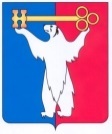 АДМИНИСТРАЦИЯ ГОРОДА НОРИЛЬСКАКРАСНОЯРСКОГО КРАЯПОСТАНОВЛЕНИЕ19.03.2020                                               г. Норильск                                                  №  111О внесении изменений в постановление Администрации города Норильска от 03.11.2015 № 535В целях приведения Административного регламента предоставления муниципальной услуги по установлению сервитута в отношении земельных участков, находящихся в государственной и муниципальной собственности, в соответствие с Федеральным законом от 27.07.2010 № 210-ФЗ «Об организации предоставления государственных и муниципальных услуг», ПОСТАНОВЛЯЮ:1. Внести в Административный регламент предоставления муниципальной услуги по установлению сервитута в отношении земельных участков, находящихся в государственной и муниципальной собственности, утвержденный постановлением Администрации города Норильска от 03.11.2015 № 535 (далее – Административный регламент), следующие изменения:1.1. Подпункт «з» пункта 2.7 Административного регламента изложить в следующей редакции:«з) выписки из Единого государственного реестра недвижимости об основных характеристиках и зарегистрированных правах на земельный участок.».1.2. Пункт 2.8 Административного регламента дополнить абзацем пятым следующего содержания:«- основания (случаи), указанные в пункте 2.10 Административного регламента.».1.3. Пункт 2.9 Административного регламента дополнить абзацем пятым следующего содержания:«- основания (случаи), указанные в пункте 2.10 Административного регламента.».1.4. Раздел 2 Административного регламента дополнить новыми пунктами 2.10-2.11 следующего содержания:«2.10. Помимо оснований для отказа в приеме документов, необходимых для предоставления муниципальной услуги, либо в предоставлении муниципальной услуги, указанных в пунктах 2.8, 2.9 Административного регламента, такими основаниями (в том числе для последующего отказа) являются:а) изменение требований нормативных правовых актов, касающихся предоставления муниципальной услуги, после первоначальной подачи Заявления о предоставлении муниципальной услуги;б) наличие ошибок в заявлении о предоставлении муниципальной услуги и документах, поданных Заявителем после первоначального отказа в приеме документов, необходимых для предоставления муниципальной услуги, либо в предоставлении муниципальной услуги и не включенных в представленный ранее комплект документов (за исключением документов, указанных в подпунктах «д», «е», «з» пункта 2.7 Административного регламента);в) истечение срока действия документов или изменения информации после первоначального отказа в приеме документов, необходимых для предоставления муниципальной услуги, либо в предоставлении муниципальной услуги (за исключением документов, указанных в подпунктах «д», «е», «з» пункта 2.7 Административного регламента).».2.11. Основаниями для приостановления предоставления муниципальной услуги Заявителю являются:- наличие ошибок в документах, полученных в рамках межведомственного взаимодействия;- истечение срока действия документов, полученных в рамках межведомственного взаимодействия.».1.5. Пункты 2.10 – 2.18.2 Административного регламента считать пунктами 2.12-2.20.2 соответственно.1.6. Раздел 3 Административного дополнить новыми пунктами 3.1 – 3.5.2 следующего содержания:«3.1. Исполнение муниципальной услуги Управлением включает следующие административные процедуры:прием и регистрация Заявления с документами Заявителя в Управлении;2) рассмотрение документов, необходимых для предоставления муниципальной услуги, и принятие решения о приостановлении предоставления муниципальной услуги;3) повторный запрос документов в рамках межведомственного взаимодействия в случае выявления оснований для приостановления предоставления муниципальной услуги;4) рассмотрение Управлением Заявления с документами Заявителя;5) подготовка и направление Управлением Заявителю Распоряжения об отказе в установлении сервитута либо предложения о заключения Соглашения об установлении сервитута в иных границах с приложением схемы границ сервитута на кадастровом плане территории или уведомления о возможности заключения Соглашения об установлении сервитута в предложенных заявителем границах, либо Соглашения об установлении сервитута (в отношении всего земельного участка либо в отношении части земельного участка на срок до трех лет);6) подготовка и направление Управлением Заявителю Соглашения об установлении сервитута (в отношении части земельного участка, прошедшей государственный кадастровый учет.3.2. Прием и регистрация Заявления с документами Заявителя в Управлении.3.2.1. Основанием для исполнения административной процедуры является обращение Заявителя с Заявлением о предоставлении муниципальной услуги.3.2.2. Прием Заявления и документов, указанных в пунктах 2.7, 2.7.1 Административного регламента, осуществляется специалистом Управления, назначенным приказом начальника Управления (далее - специалист Управления).3.2.3. При приеме Заявления с документами, представленными Заявителем лично, посредством почтового отправления или в форме электронных документов на адрес электронной почты управления: imushestvo@norilsk-city.ru, через единый портал государственных и муниципальных услуг и (или) региональный портал государственных и муниципальных услуг специалистом Управления составляется и подписывается Расписка о приеме документов по типовой форме (приложение № 3 к Административному регламенту) с обязательным указанием даты и времени приема документов, которая передается Заявителю лично в руки или способом, определенным в Заявлении, либо, если способ получения муниципальной услуги в Заявлении не указан, почтовым отправлением с уведомлением о вручении, либо, если почтовый адрес в Заявлении не указан, на электронный адрес Заявителя в форме электронных документов, подписанных усиленной квалифицированной электронной подписью.Принятое Заявление подлежит регистрации путем присвоения входящего регистрационного номера в журнале учета входящих документов, который ведется на бумажном или электронном носителе.3.2.4. При наличии оснований для отказа в приеме Заявления, указанных в пунктах 2.8, 2.10 Административного регламента, документы должны быть возвращены Заявителю.Если Заявление с документами поступило при личном обращении Заявителя, по почте или в форме электронных документов на адрес электронной почты управления: imushestvo@norilsk-city.ru, через единый портал государственных и муниципальных услуг и (или) региональный портал государственных и муниципальных услуг, они возвращаются Заявителю в срок не позднее 10 рабочих дней с даты их регистрации в управлении с письмом за подписью начальника управления с обоснованием отказа в приеме Заявления и документов способом, определенным в Заявлении, либо, если способ получения муниципальной услуги в Заявлении не указан, почтовым отправлением с уведомлением о вручении, либо, если почтовый адрес в Заявлении не указан, на электронный адрес Заявителя в форме электронных документов, подписанных усиленной квалифицированной электронной подписью.3.3. Рассмотрение документов, необходимых для предоставления муниципальной услуги, и принятие решения о приостановлении предоставления муниципальной услуги.3.3.1.  Основанием для исполнения административной процедуры является регистрация Заявления с приложенными документами и поступление их специалисту отдела распоряжения земельными участками Управления (далее – специалист Отдела).В течение 5-ти рабочих дней с даты поступления Заявления специалист Отдела запрашивает документы, указанные в подпунктах «д», «е», «з» пункта 2.7 Административного регламента, в государственных органах, органах местного самоуправления и подведомственных государственным органам или органам местного самоуправления организациях, в распоряжении которых находятся указанные документы в соответствии с нормативными правовыми актами Российской Федерации, нормативными правовыми актами субъектов Российской Федерации, муниципальными правовыми актами, если Заявитель не представил указанные документы самостоятельно.3.3.2. Специалист Отдела рассматривает документы, поступившие в рамках межведомственного взаимодействия, указанные в подпунктах «д», «е», «з» пункта 2.7 Административного регламента.Если при рассмотрении документов, указанных в настоящем пункте Административного регламента, выявляются обстоятельства, препятствующие предоставлению муниципальной услуги, указанные в пункте 2.11 Административного регламента:- специалист Отдела осуществляет подготовку письма о приостановлении предоставления муниципальной услуги (с обязательным указанием в нем Заявителю, что по получении необходимых документов и (или) информации, полученных в рамках повторного запроса в рамках межведомственного взаимодействия, ему будет оказана услуга в сроки, предусмотренные Административным регламентом) и передает его на подпись начальнику Управления.3.3.3. Решение о приостановлении предоставления муниципальной услуги принимается в пределах срока, установленного в пункте 2.5 Административного регламента. При этом течение указанного срока прерывается. Решение о приостановлении предоставления муниципальной услуги принимается не более чем на 8 дней. 3.3.4. Срок выполнения административной процедуры составляет не более 2 рабочих дней со дня получения документов, запрашиваемых в рамках межведомственного взаимодействия;3.3.5. Результатом выполнения административной процедуры является принятие решения о приостановлении предоставления муниципальной услуги.3.4. Повторный запрос документов в рамках межведомственного взаимодействия в случае выявления оснований для приостановления предоставления муниципальной услуги.3.4.1. Основанием для начала административной процедуры является принятое решение о приостановлении предоставления муниципальной услуги, указанное в пункте 3.3 Административного регламента.3.4.2. Специалист Отдела в течение 3 рабочих дней с даты поступления документов в рамках межведомственного взаимодействия в Управление запрашивает повторно документы указанные в подпунктах «д», «е», «з» пункта 2.7 Административного регламента, предоставляемые по желанию Заявителя, в государственных органах, органах местного самоуправления и подведомственных государственным органам или органам местного самоуправления организациях, в распоряжении которых находятся указанные документы в соответствии с нормативными правовыми актами Российской Федерации, нормативными правовыми актами субъектов Российской Федерации, муниципальными правовыми актами.3.4.3. Лицами, ответственными за выполнение административной процедуры, являются специалисты Отдела.3.4.4. Срок выполнения административной процедуры составляет не более 3 рабочих дней со дня получения документов, запрашиваемых в рамках межведомственного взаимодействия;3.4.5. Результатом выполнения административной процедуры является запрос документов в рамках межведомственного взаимодействия.».3.5. Рассмотрение Управлением Заявления с документами Заявителя.3.5.1. Основанием для исполнения административной процедуры является регистрация Заявления с приложенными документами и поступление их специалисту Отдела.3.5.2. Специалист Отдела рассматривает Заявление и приложенные к нему документы и определяет отсутствие либо наличие оснований для отказа в предоставлении муниципальной услуги, указанных в пунктах 2.9, 2.10 Административного регламента.».1.7. Пункты 3.1 – 3.3.2 Административного регламента исключить.1.8. В пунктах 3.4.1, 3.4.2 Административного регламента слова «в пункте 2.9» заменить словами «в пунктах 2.9, 2.10».1.9. В абзаце втором пункта 3.4.2.3 Административного регламента слова «в пунктах 3.4.2.2, 3.4.2.3» заменить словами «в пунктах 3.6.2.2, 3.6.2.3». 1.10. Пункты 3.8 - 3.10 Административного регламента изложить в следующей редакции: «3.8. Дни и время приема Заявителей по вопросам подачи Заявления и прилагаемых к нему документов, в целях получения консультации:понедельник - с 09.30 до 17.30,обеденный перерыв - с 13.00 до 14.00,технические перерывы - с 11.00 до 11.30 и с 15.30 до 16.00.3.9. Телефоны Управления:- приемная Управления: (3919) 43-71-80, факс: (3919) 43-71-81;- отдел распоряжения земельными участками Управления: (3919) 43-71-80, добавочные номера 1462, 1463, 1464, 1435.3.10. Консультирование Заявителей по вопросам перечня документов, необходимых для предоставления Управлением муниципальной услуги; времени приема, порядка и сроков выдачи документов, о ходе исполнения муниципальной услуги, иным организационным вопросам предоставления Управлением муниципальной услуги осуществляется:- в устной форме при личном обращении вышеуказанных лиц, а также при обращении: отдел распоряжения земельными участками Управления - (3919) 43-71-80, добавочные номера 1462, 1463, 1464, 1435;- в письменной форме по письменному запросу вышеуказанных лиц о получении консультации;- по электронной почте при поступлении запроса вышеуказанных лиц о получении консультации в электронном виде (электронный адрес: imushestvo@norilsk-city.ru).».1.11. Пункты 3.4 – 3.15.1 Административного регламента считать пунктами 3.6 – 3.17.1 соответственно.1.12. В абзаце втором пункта 5.7 Административного регламента слова «, если иной срок не установлен Правительством РФ» исключить.1.13. В абзаце первом пункта 5.8 Административного регламента слова «начальником Управления, заместителем Главы города Норильска по собственности и развитию предпринимательства, Главой города Норильска» исключить.1.14. Пункт 5.9 Административного регламента изложить в следующей редакции:«5.9. В случае установления в ходе или по результатам рассмотрения жалобы признаков состава административного правонарушения или преступления должностные лица, наделенные полномочиями по рассмотрению жалоб в соответствии с пунктом 5.1 Административного регламента, незамедлительно направляют имеющиеся материалы в органы прокуратуры.».1.15. Приложение № 2 к Административному регламенту изложить в редакции согласно приложению к настоящему постановлению.2. Опубликовать настоящее постановление в газете «Заполярная правда» и разместить его на официальном сайте муниципального образования город Норильск.3. Настоящее постановление вступает в силу после его опубликования в газете «Заполярная правда».Глава города Норильска                                                                                 Р.В. АхметчинПриложение к постановлениюАдминистрации города Норильскаот 19.03.2020 № 111Приложение № 2к Административному регламенту предоставления муниципальной услуги по установлению сервитута вотношении земельных участков, находящихся в государственной или муниципальной собственности, утвержденному постановлением Администрации городаНорильска от 03.11.2015 № 535БЛОК-СХЕМАПРЕДОСТАВЛЕНИЯ МУНИЦИПАЛЬНОЙ УСЛУГИ ПО УСТАНОВЛЕНИЮ СЕРВИТУТА В ОТНОШЕНИИ ЗЕМЕЛЬНЫХ УЧАСТКОВ, НАХОДЯЩИХСЯ В ГОСУДАРСТВЕННОЙ И МУНИЦИПАЛЬНОЙ СОБСТВЕННОСТИ